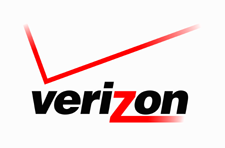 Verizon Communications2020 Jones AveFloor 2June 11, 2013To: Recipients of Verizon East Wholesale CABS/BOS Deviation List From: Verizon Global Wholesale On October 18, 2013, Verizon East- Wholesale will implement CABS BOS Version 53. CABS BOS Version 53 contains items which affect Verizon Wholesale product record layouts and field definitions. Please review the Telcordia Review Group Version 53 Summary for a complete list of version changes. It is recommended that Items 1 thru 7 be carefully reviewed for changes to the file layout of seven record types. These records are listed in Appendix 1 of the Summary document and the specific fields are listed in Appendix 2.Attached please find the Verizon East– Wholesale difference documentation for Version 53 as specified by Section 5 of Volume 1 of the CABS BOS Specifications. Enclosed you will find our standard exceptions, as well as our listing of our Local Use Phrase Codes.The differences documentation will be available for viewing/retrieval on the internet at:  http://www22.verizon.com/wholesale/local/billing/content/CABS-BOS-Bill-Data-Tape-Record.html.Select the link titled CABS BOS Difference Lists found under the heading Supplementary Documentation. Differences lists will be available from all of the Verizon billing systems that create CABS BOS BDT records. If you have any questions concerning this documentation, please call me at 516-781-1965 or email me at: steven.f.petito@verizon.com							Steven Petito							Manager – Bill ProcessingVerizon Corporate Finance